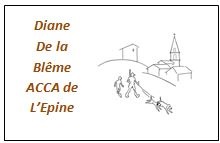 Sociétaires présents :  Abert Raymond, Allier Jean-François, Allier Fabrice, Aubéric André, Belmonte José, Begnis Bernard, Brignone Bernard, Coulaud Gilbert, Doux Cyrille, Falques Yves, Faradon Loïc, Faucon Jean-Philippe, Gondrand Christophe, Isoart Eugène, Jouve Carol, Louis-Palluel Alain, Louis-Palluel Roger, Manzoni Jean-Louis, Mathieu Jocelyn, Mini Stéphane, Reynaud Jean- Marie, Serre Daniel, Sigaud Jean-Yves, Thiodet Laurent, Excusés : Arlaud Serge, Aubéric FrançoisL’ENSEMBLE DES DECISIONS SOUMISES AU VOTE ONT ETE VOTEES A L’UNANIMITEI RAPPORT MORAL - RAPPORT D’ACTIVITE SAISON 2021/2022Le Président rappelle d’abord le souvenir de Christian Mottin décédé, l’absence d’un chasseur emblématique de notre association Jean-Claude Basset pour cause de maladie.Aucun incident majeur n’a eu lieu au cours de la saisonIl est rappelé la nécessité de participer aux différentes tâches nécessaires à l’entretien du local.Selon les statuts, il n’y a pas d’élection cette année, l’an prochain, l’ensemble du CA sera à renouveler.6 miradors de battue ont été acquis par les ACCA de L’Epine et Montclus, 4 ont été installés.La subvention en attente, accordée par la FDC, est de 50% avec un plafond de 500€ II COMPTAGE NOCTURNELe comptage cette année a été réalisé uniquement par des bénévoles des ACCARésultat du comptage du circuit dit du « Grand Bois » qui représente une quarantaine de kilomètres (Route 994, Chemin de l’Eglise, Route de Vaucluse, Partie du col des Tourettes, Divers chemins de Ribeyret …)1III BILAN DES PRELEVEMENTSPLANS DE CHASSE ATTRIBUES SAISON 21/22 :Grands cervidés :    2 Cerfs mâles adultes - 2 Biches – 3 FaonsChevreuils :  	 ACCA : 16 CHI – 3 CHJ                                Lot ONF : 3 CHI – 2 CHJChamois :          ACCA :    2 Adultes – 0 Eterlou – 1 Chevreau                            Lot ONF :   2 Adultes – 1 Eterlou – 2 ChevreauxREALISATIONS(Les relevés de réalisations petit gibier, ne prennent pas en compte les chiffres non encore parvenus de la FDC à laquelle ont été adressé directement des carnets de prélèvement)1seul brocard a été prélevé en tir d’étéIV DEGATS DE GIBIERUne seule demande a été effectuée pour une seule parcelle et l’indemnisation en cours est estimée à 4116€ (3822€ dégats sangliers, 294 € dégats cerfs). Cela devrait pénaliser par surcotisation l’ACCA d’un montant d’environ 736€.2V MODIFICATION DE L’ANNEXE DU REGLEMENT INTERIEURLe tir individuel du chevreuil est autorisé à l’approche sur le secteur de la série domaniale selon le plan de chasse et son calendrier. Un seul animal sera attribué par participant.Le tir des chèvres chamois est interditINVITATIONSDurant la période anticipée et celle de prolongation de l’ouverture, aucune invitation ne sera attribuée à l’exception des chasses soumises au plan de chasse.VI COMPTE FINANCIERVoir en annexe le compte financier. Quelques chiffresA ce jour, le paiement de location ONF étant réalisé, 11 908 € sont en caisse.Montant de la location ONF 3921 €26 cartes domiciliés et résidents, propriétaires chasseurs apporteurs de terrain et membres de leur famille, fermiers cartes à 123 €26 cartes chasseurs extérieur à l’année cartes à 230€Coût des bracelets Biche 108 €, faon 73 €, cerf 148 €, CHI 30 €, Chevreau chevreuil 24 €, Chamois 8€VI BUDGET 2022/2023Les montants des adhésions est inchangé « résident » à 123€ et l’adhésion « étranger » à 230€.Quelques chiffres prévisionnels :RECETTES ± 8900€Cartes adhérents : 3567€ « Résidents », 4600€ « étrangers »Cartes journalières : 150€ et divers 580€DEPENSES ± 8300€Série domaniale 4000€Assurance 700€EDF 440€Eau 70€Consommables 200€Plan de chasse : Chevreuil 720€, Chamois 56€ , Cerf, Biches Faon 987€Adhésion FDC 650€Surcotisation dégâts gibier 736€3Si les sorties agrainage dissuasif étaient indemnisées, cela représenterait :  20 sorties x 18Km x 0,631€/Km = 230€VII PLAN DE CHASSE 22/23Attribution des plans de chasse 2022/2023 dans le cadre de l’attribution triennaleTerritoire ACCAGrands cervidés : 3 CEM ; 3 biches ; 3 jeunes Chevreuils : 16 CHI indéterminés ; 3 CHJ jeunes ; Chamois : 2 ISA adultes ; 1 ISJ jeune Série Domaniale ONF : Dans l’attente des attributions VIII ATTRIBUTION CARTES « ETRANGER »Après examen des demandes, toutes celles demandant un renouvellement, sont retenues.Albrand Eric, Arnaud Michel, Brignone Bernard, Brignone Frédérique, Doux Cyrille, Doux Nicolas, Faradon Loïc, Jacob Charles, Manzoni Jean-Louis, Serre Daniel, Sigaud Jean-Yves,  Mini Stéphane, Zamora Wilfried, Pascal Eyraud, Fine Jean-Marc, Gontard Dominique, Gontard Thierry, Gontard Elian, Candel Sébastien, Thiodet LaurentAprès discussion, l’AG décide d’accorder l’adhésion de Parnon Alex.La demande de Lesœur Christian est refusée. IX QUESTIONS DIVERSESPour le tir d’été du chevreuil qui ne se pratiquera que sur le lot domanial, se sont inscrits des chasseurs ayant effectué la formation :Abert Raymond, Allier Jean-François, Allier Fabrice, Aubéric André, Faradon Loïc, Manzoni Jean-Louis, Mini Stéphane, Puig Hugo, Serre Daniel.La remise des cartes pour la saison 2022/2023       aura lieu de 8h à 11h le samedi 30 juillet 2022.Les inscriptions au plan de chasse seront prises à cette occasion,       et uniquement ce jour là.La séance est levée à 11hLe Président				    Le Trésorier                                    Le Secrétaire                     Jean- François Allier			   Jean- Marie Reynaud		        André Aubéric4ANNEXE COMPTE RENDU FINANCIER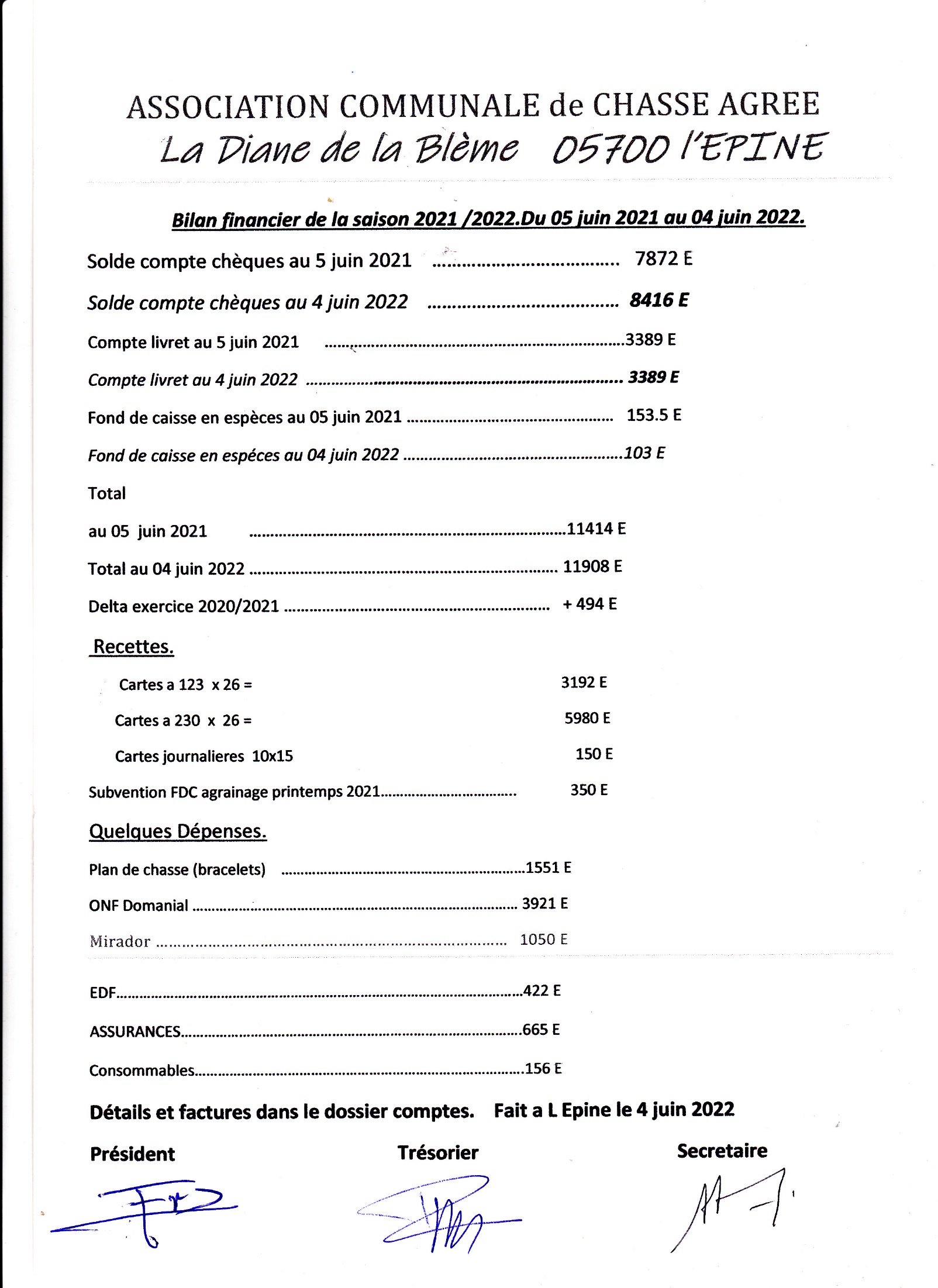 .CERF ELAPHECERF ELAPHECERF ELAPHECHEVREUILCHEVREUILCHEVREUILCERFBICHE OUBICHETTENONIDENTIFIEBROCARDCHEVRETTEOU JEUNENONIDENTIFIELIEVRERENARDBLAIREAUSANGLIER17/03/2210384123331162952525245454524/03/225341213222633143451515161616131/03/224151791416291518363636393939GIBIERSGIBIERSGIBIERSGIBIERSTOTAUXGrands cervidés2 Cerfs mâles 2 Biches2 Faons6/7Chevreuils ACCA16 CHI             3  CHJ100%Chevreuils ONF3 CHI        2 CHJ100%Chamois  ACCA2 Adultes0 Chevreau2/3Chamois  ONF2 Adultes0 Eterlou2 Chevreaux4/5Sangliers65L'Epine37 Montclus102LièvresACCAONF12Bécasses1Grives13Renards0Autres gibiers1 faisan1 faisan1 faisan1 faisan